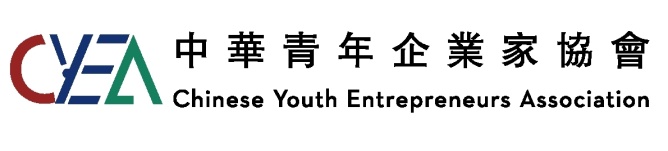 2019年「第三屆台灣菁英代表團-走進粵港澳大灣區核心城市-廣州」代表團報　名　表請詳細填寫下列表格，填寫完畢請以Word檔回傳至cyea2001@gmail.com，檔名範例：【報名】2019年「第三屆台灣菁英代表團-走進粵港澳大灣區核心城市-廣州」代表團－ＯＯ大學王ＸＸ）主辦單位：中華青年企業家協會   02-87710882 / 02-87710885FB粉絲團：https://www.facebook.com/cyeainternship/  關鍵字搜尋：「CYEA」基本資料基本資料基本資料基本資料基本資料基本資料基本資料基本資料基本資料基本資料基本資料基本資料基本資料基本資料基本資料基本資料中文姓名中文姓名性　別性　別血　型血　型（照片）（照片）（照片）護照英文姓名護照英文姓名出生日期出生日期(yyyy/mm/dd)  (西元)(yyyy/mm/dd)  (西元)(yyyy/mm/dd)  (西元)(yyyy/mm/dd)  (西元)(yyyy/mm/dd)  (西元)(yyyy/mm/dd)  (西元)（照片）（照片）（照片）護照號碼及有效日期護照號碼及有效日期台胞證號碼及有效日期台胞證號碼及有效日期（照片）（照片）（照片）護照號碼及有效日期護照號碼及有效日期台胞證號碼及有效日期台胞證號碼及有效日期（照片）（照片）（照片）行動電話行動電話身份證字號身份證字號（照片）（照片）（照片）LineLine微　信微　信（照片）（照片）（照片）FacebookFacebook（照片）（照片）（照片）戶籍地址戶籍地址（照片）（照片）（照片）電子郵件帳號電子郵件帳號（照片）（照片）（照片）專　長專　長（照片）（照片）（照片）教育程度教育程度教育程度教育程度教育程度教育程度教育程度教育程度教育程度教育程度教育程度教育程度教育程度教育程度教育程度教育程度學校名稱學校名稱學校名稱學校名稱科/系/所修業期間修業期間修業期間修業期間修業期間修業期間修業期間修業期間年級年級畢/肄研究所(yyyy/mm/dd~yyyy/mm/dd)(yyyy/mm/dd~yyyy/mm/dd)(yyyy/mm/dd~yyyy/mm/dd)(yyyy/mm/dd~yyyy/mm/dd)(yyyy/mm/dd~yyyy/mm/dd)(yyyy/mm/dd~yyyy/mm/dd)(yyyy/mm/dd~yyyy/mm/dd)(yyyy/mm/dd~yyyy/mm/dd)大　學(yyyy/mm/dd~yyyy/mm/dd)(yyyy/mm/dd~yyyy/mm/dd)(yyyy/mm/dd~yyyy/mm/dd)(yyyy/mm/dd~yyyy/mm/dd)(yyyy/mm/dd~yyyy/mm/dd)(yyyy/mm/dd~yyyy/mm/dd)(yyyy/mm/dd~yyyy/mm/dd)(yyyy/mm/dd~yyyy/mm/dd)高　中(yyyy/mm/dd~yyyy/mm/dd)(yyyy/mm/dd~yyyy/mm/dd)(yyyy/mm/dd~yyyy/mm/dd)(yyyy/mm/dd~yyyy/mm/dd)(yyyy/mm/dd~yyyy/mm/dd)(yyyy/mm/dd~yyyy/mm/dd)(yyyy/mm/dd~yyyy/mm/dd)(yyyy/mm/dd~yyyy/mm/dd)工作經歷工作經歷工作經歷工作經歷工作經歷工作經歷工作經歷工作經歷工作經歷工作經歷工作經歷工作經歷工作經歷工作經歷工作經歷工作經歷公司名稱/任職部門公司名稱/任職部門公司名稱/任職部門職務/稱月/時薪工作內容工作內容工作內容服務期間服務期間服務期間服務期間服務期間服務期間離職原因離職原因(yyyy/mm/dd~yyyy/mm/dd)(yyyy/mm/dd~yyyy/mm/dd)(yyyy/mm/dd~yyyy/mm/dd)(yyyy/mm/dd~yyyy/mm/dd)(yyyy/mm/dd~yyyy/mm/dd)(yyyy/mm/dd~yyyy/mm/dd)(yyyy/mm/dd~yyyy/mm/dd)(yyyy/mm/dd~yyyy/mm/dd)(yyyy/mm/dd~yyyy/mm/dd)(yyyy/mm/dd~yyyy/mm/dd)(yyyy/mm/dd~yyyy/mm/dd)(yyyy/mm/dd~yyyy/mm/dd)活動/社團/服務經驗活動/社團/服務經驗活動/社團/服務經驗活動/社團/服務經驗活動/社團/服務經驗活動/社團/服務經驗活動/社團/服務經驗活動/社團/服務經驗活動/社團/服務經驗活動/社團/服務經驗活動/社團/服務經驗活動/社團/服務經驗活動/社團/服務經驗活動/社團/服務經驗活動/社團/服務經驗活動/社團/服務經驗活動/社團/服務活動/社團/服務活動/社團/服務擔任幹部/職務擔任幹部/職務活動/社團/服務內容活動/社團/服務內容活動/社團/服務內容活動/社團/服務內容活動/社團/服務內容活動/社團/服務內容活動/社團/服務內容期間期間期間期間(yyyy/mm/dd~ yyyy/mm/dd)(yyyy/mm/dd~ yyyy/mm/dd)(yyyy/mm/dd~ yyyy/mm/dd)(yyyy/mm/dd~ yyyy/mm/dd)(yyyy/mm/dd~ yyyy/mm/dd)(yyyy/mm/dd~ yyyy/mm/dd)(yyyy/mm/dd~ yyyy/mm/dd)(yyyy/mm/dd~ yyyy/mm/dd)其他資訊其他資訊其他資訊其他資訊其他資訊其他資訊其他資訊其他資訊其他資訊其他資訊其他資訊其他資訊其他資訊其他資訊其他資訊其他資訊緊急連絡人/關係緊急連絡人/關係緊急連絡人/關係電話電話手機：手機：手機：手機：緊急連絡人/關係緊急連絡人/關係緊急連絡人/關係電話電話住家：住家：住家：住家：是否吃素是否吃素是否吃素□是；□否  // □不吃牛肉；□其他特殊飲食□是；□否  // □不吃牛肉；□其他特殊飲食□是；□否  // □不吃牛肉；□其他特殊飲食□是；□否  // □不吃牛肉；□其他特殊飲食□是；□否  // □不吃牛肉；□其他特殊飲食□是；□否  // □不吃牛肉；□其他特殊飲食□是；□否  // □不吃牛肉；□其他特殊飲食□是；□否  // □不吃牛肉；□其他特殊飲食□是；□否  // □不吃牛肉；□其他特殊飲食□是；□否  // □不吃牛肉；□其他特殊飲食□是；□否  // □不吃牛肉；□其他特殊飲食□是；□否  // □不吃牛肉；□其他特殊飲食□是；□否  // □不吃牛肉；□其他特殊飲食指定同行室友指定同行室友指定同行室友□否；□是，指定同行室友姓名：	□否；□是，指定同行室友姓名：	□否；□是，指定同行室友姓名：	□否；□是，指定同行室友姓名：	□否；□是，指定同行室友姓名：	□否；□是，指定同行室友姓名：	□否；□是，指定同行室友姓名：	□否；□是，指定同行室友姓名：	□否；□是，指定同行室友姓名：	□否；□是，指定同行室友姓名：	□否；□是，指定同行室友姓名：	□否；□是，指定同行室友姓名：	□否；□是，指定同行室友姓名：	自傳(至少1000字)自傳(至少1000字)自傳(至少1000字)自傳(至少1000字)自傳(至少1000字)自傳(至少1000字)自傳(至少1000字)自傳(至少1000字)自傳(至少1000字)自傳(至少1000字)自傳(至少1000字)自傳(至少1000字)自傳(至少1000字)自傳(至少1000字)自傳(至少1000字)自傳(至少1000字)自我介紹(家庭背景、求學歷程、特殊經歷)參加活動之動機與期許對大陸的發展與未來觀察自我介紹(家庭背景、求學歷程、特殊經歷)參加活動之動機與期許對大陸的發展與未來觀察自我介紹(家庭背景、求學歷程、特殊經歷)參加活動之動機與期許對大陸的發展與未來觀察自我介紹(家庭背景、求學歷程、特殊經歷)參加活動之動機與期許對大陸的發展與未來觀察自我介紹(家庭背景、求學歷程、特殊經歷)參加活動之動機與期許對大陸的發展與未來觀察自我介紹(家庭背景、求學歷程、特殊經歷)參加活動之動機與期許對大陸的發展與未來觀察自我介紹(家庭背景、求學歷程、特殊經歷)參加活動之動機與期許對大陸的發展與未來觀察自我介紹(家庭背景、求學歷程、特殊經歷)參加活動之動機與期許對大陸的發展與未來觀察自我介紹(家庭背景、求學歷程、特殊經歷)參加活動之動機與期許對大陸的發展與未來觀察自我介紹(家庭背景、求學歷程、特殊經歷)參加活動之動機與期許對大陸的發展與未來觀察自我介紹(家庭背景、求學歷程、特殊經歷)參加活動之動機與期許對大陸的發展與未來觀察自我介紹(家庭背景、求學歷程、特殊經歷)參加活動之動機與期許對大陸的發展與未來觀察自我介紹(家庭背景、求學歷程、特殊經歷)參加活動之動機與期許對大陸的發展與未來觀察自我介紹(家庭背景、求學歷程、特殊經歷)參加活動之動機與期許對大陸的發展與未來觀察自我介紹(家庭背景、求學歷程、特殊經歷)參加活動之動機與期許對大陸的發展與未來觀察自我介紹(家庭背景、求學歷程、特殊經歷)參加活動之動機與期許對大陸的發展與未來觀察